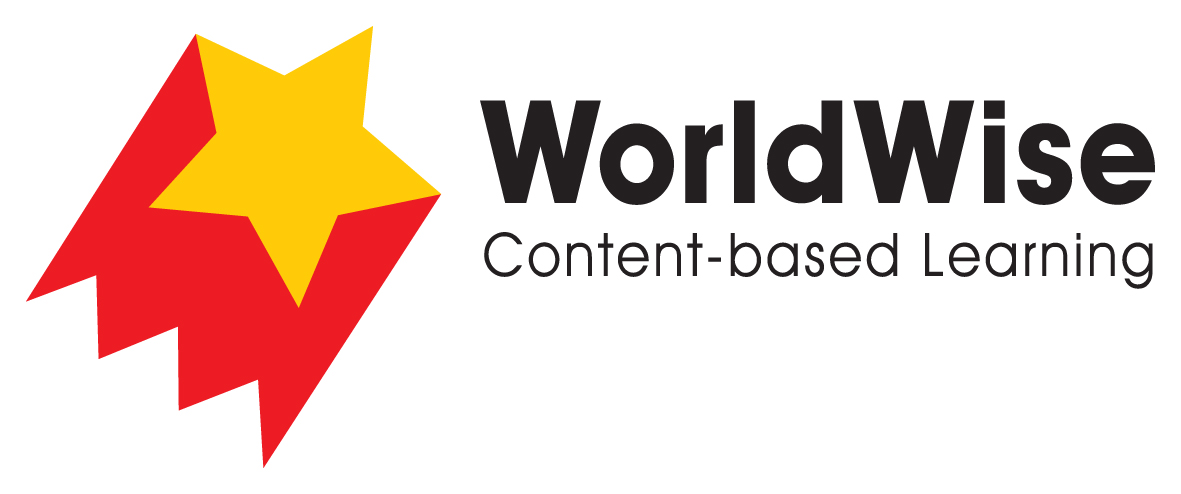 Levels N–P – Investigations							Keeping WellPart 5 – Communicate and share ideas

Look over all of the information that you have gathered in your investigation. What are the most important ideas about keeping well and healthy?Make a chart showing the most important ideas. 


Once completed, make sure you save this file.Invention 1Invention 2Invention 3Name of invention What problem did the inventors 
try to solve?   What equipment did they make or use?What is the impact of this invention on people’s lives? How are these inventions good for everyone’s health? 